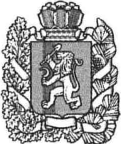 АДМИНИСТРАЦИЯ БЕЛЯКИНСКОГО СЕЛЬСОВЕТАБОГУЧАНСКОГО РАЙОНАКРАСНОЯРСКОГО КРАЯРЕШЕНИЕ.2022г.                              п. Беляки                                           ПРОЕКТ Об утверждении годового отчета об исполнении бюджета Белякинскогосельсовета за 2021 годВ соответствии со статьями 51,52 Устава Белякинского сельсовета Богучанского района Белякинский сельский Совет депутатов РЕШИЛ:1. Утвердить отчет об исполнении бюджета Белякинского сельсовета за 2021 год, в том числе:исполнение бюджета по доходам в сумме  7 446 423,07 рублей и расходам 7 429 210,96 рублей;исполнение бюджета с профицитом в 17 212,11 рублей;исполнение по источникам внутреннего финансирования профицита бюджета за 2021 год в сумме  17 212,11 рублей.2.  Утвердить отчет об исполнении бюджета Белякинского сельсовета за 2021 год по следующим показателям:источники финансирования дефицита бюджета  по кодам классификации источников финансирования дефицитов бюджетов за 2021 год согласно приложению   1  к настоящему решению;источники  финансирования дефицита бюджета по кодам групп, подгрупп, статей, видов источников финансирования дефицитов бюджетов,  относящихся к источникам финансирования дефицитов бюджетов  за 2021 год согласно приложению 2 к настоящему решению;       доходы бюджета по кодам классификации доходов бюджетов  за 2021 год согласно приложению 3 к настоящему решению;доходы бюджета по кодам видов доходов, подвидов доходов, классификации операций сектора государственного управления, относящихся к доходам бюджета за 2021 год согласно приложению 4 к настоящему решению;ведомственная структура расходов бюджета за 2021 год согласно приложению 5 к настоящему решению;Распределение бюджетных ассигнований  по разделам и подразделам бюджетной классификации расходов бюджетов Российской Федерации на 2021 год согласно приложения 6;распределение бюджетных ассигнований по целевым статьям (муниципальным программам Белякинского сельсовета и непрограммным направлениям деятельности), группам, подгруппам видов  расходов классификации расходов бюджета за 2021 год согласно приложению 7 к настоящему решению;       3. Настоящее решение подлежит официальному опубликованию в газете «Депутатский вестник», в течение 10 дней с момента подписания, размещению на официальном сайте администрации Белякинского сельсовета в сети интернет «беляки-адм.рф»Настоящее решение вступает в силу со дня официального опубликования.Председатель Совета депутатов                                                                       Белякинского сельсовета                                                                Л.И. ИльичеваГлава Белякинского сельсовета                                                  В.А. Паисьева                         «___»__________2022г.